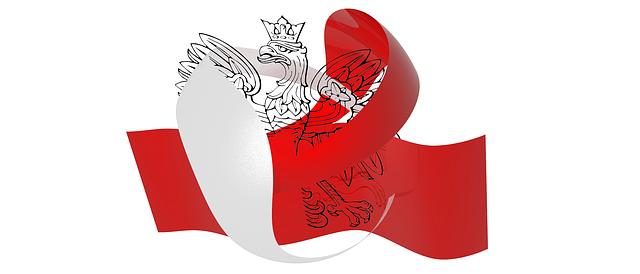               Regulamin Międzyszkolnego Konkursu Pieśni i Piosenki PatriotycznejOrganizatorem Konkursu jest Zespół Szkolno-Przedszkolny w Jasieniu. Osobami odpowiedzialnymi za przygotowanie i przebieg konkursu są nauczyciele:pani Maria Michajluk- koordynatorpani Agnieszka Prodyuspani Sylwia MuchajerKonkurs skierowany jest do uczniów wszystkich klas szkoły podstawowej, gimnazjum oraz 6-letnich dzieci przedszkolnych.Celem Konkursu jest :wspieranie integralnego rozwoju uczniów w zakresie twórczości artystycznej poprzez umożliwienie prezentacji ich umiejętności wokalnych,wspieranie wychowania patriotycznego młodzieży poprzez formy aktywności artystycznej,popularyzacja pieśni patriotycznych i piosenek o tematyce patriotycznej,pielęgnowanie kulturowego dziedzictwa narodowego,umacnianie świadomości narodowej,kultywowanie pamięci o wydarzeniach , które zmieniły losy naszej Ojczyzny                        i ludziach, którzy walczyli o Jej suwerenność,Każdy uczestnik konkursu prezentuje jeden z  przygotowanych przez siebie utworów bądź może  skorzystać z przygotowanego repertuaru  podanego  w załączniku nr 1.
Za utwór patriotyczny uznaje się :pieśń powstałą w związku z wydarzeniem historycznym,piosenkę upamiętniającą ważne wydarzenia z dziejów Polski lub postać historyczną             i jej działalność,piosenkę kształtującą poczucie tożsamości i przynależności narodowej,piosenkę powszechnie uznaną za patriotyczną.Uczestnicy konkursu
W Konkursie mogą uczestniczyć soliści oraz grupy wokalne i wokalno – instrumentalne.
Uczestnicy konkursu mogą śpiewać a capella, z akompaniamentem instrumentalnym dowolnej osoby lub z podkładem muzycznym przygotowanym przez uczestnika na CD lub USB, który należy dostarczyć najpóźniej do dnia  24.10. 2018 r. do organizatorów konkursu.
Kryteria oceny wykonywanych utworówdobór repertuaru, zgodność tematyki utworów z charakterem konkursu,muzykalność i warunki głosowe wykonawców,oryginalność interpretacji,staranność i dokładność wykonania (znajomość tekstu i melodii, postawa),ogólny wyraz artystyczny.Nagrody
Laureatów konkursu wyłoni Szkolna Komisja Konkursowa.  Każdy wykonawca otrzyma pamiątkowy dyplom , natomiast zwycięzcom trzech pierwszych miejsc z każdej kategorii wiekowej dodatkowo przyznane zostaną nagrody książkowe.Terminy
Zgłoszenia do konkursu dokonuje wychowawca lub opiekun artystyczny  w kategorii wiekowej od 0- III. W  kategorii IV – VI i VII-III gimnazjum sam zainteresowany, bądź opiekun muzyczny. Wszystkie zgłoszenia przyjmowane będą do dnia 05 października 2018 rok przez  Marię Michajluk, Agnieszkę Prodyus i Sylwię Muchajer  . Konkurs odbędzie się 25 października 2018 roku grupa wiekowa klasy od  IV-VI  o godzinie 9 00, klasy O-III  godzina 1000 klasy VII-III gimnazjum godzina 1100  w sali gimnastycznej Zespołu Szkolno-Przedszkolnego w Jasieniu. Ogłoszenie wyników i wręczenie nagród dla wszystkich wykonawców odbędzie się po zakończeniu konkursu.Wypełnioną i podpisaną  Kartę Zgłoszenia do Konkursu należy przekazać w terminie do dnia 05 października 2018 r. (piątek)  do nauczycieli: Maria Michajluk- klasy IV-VI SP Jasień i 0-V SP Wicina, Agnieszka Prodyus -VII-III gimnazjum i  Szkoła Filialna              w Golinie,  Sylwia Muchajer- klasy I-III SP Jasień  i oddział przedszkolny . Postanowienia końcowe:1. Uczestnictwo w Konkursie oznacza wyrażenie zgody na warunki niniejszego Regulaminu. 2. Decyzja Komisji Konkursowej typującej finalistów jest ostateczna. 3. Wszystkie występy dzieci mogą być nagrywane lub fotografowane na potrzeby promocyjne Szkoły. 4. Fundatorem nagród jest Rada Rodziców przy Zespole Szkolno-Przedszkolnym w Jasieniu. Międzyszkolny Konkurs Pieśni i Piosenki Patriotycznej  2018Karta zgłoszenia1. Imię i nazwisko, lub nazwa zespołu, grupy……………………………………….............. 2. Wiek uczestnika (uczestników), klasa……………………………………………………. 3. Imię i nazwisko osoby zgłaszającej/przygotowującej ……………………………………………………….. 4. Telefon kontaktowy opiekuna artystycznego………………………………………………….. 5. Tytuł piosenki …………………………………………………………………………… 6. Rodzaj akompaniamentu (proszę zaznaczyć właściwy): podkład na CD podkład na pendrive akompaniament na żywo 7. Potrzeby techniczne(ze strony organizatora) …………………………………............................................................................. ..................................................................................................................................................................................................................................................................                                    ……………………….. ………………………………                                         Miejscowość, data podpis osoby zgłaszającej ZGODA RODZICÓW NA WYSTĘP OSOBY NIEPEŁNOLETNIEJ                   W KONKURSIE Wyrażam zgodę na występ mojego dziecka ............................................................................. w MIĘDZYSZKOLNYM KONKURSIE PIEŚNI I PIOSENKI PATRIOTYCZNEJ 2018 organizowanym przez nauczycieli Zespołu Szkolno-Przedszkolnego w Jasieniu. Oświadczam, że zapoznałam/em się z regulaminem* konkursu i akceptuję jego zapisy.                                                                          …………………………….                                                                                     Podpis rodzica *Regulamin znajduje się na stronie internetowej szkoły www.spjasien@wp.plZałącznik nr 1 Propozycje repertuaru:„Warszawianka 1831 r.”„Rota”„My Pierwsza Brygada”„O mój rozmarynie”„Piechota”„Wojenko, wojenko cóżeś ty za pani”„Przybyli ułani pod okienko”„Rozkwitają pąki białych róż”„Dziś do Ciebie przyjść nie mogę”„Rozszumiały się wierzby płaczące”„Czerwone maki na Monte Cassino”„Hej chłopcy, bagnet na broń”„Pałacyk Michla”„Hymn Sybiraków”„Modlitwa obozowa”„Warszawskie dzieci”„Biały krzyż”„Nie pytaj o Polskę”„Ostatni list”„Honor i gniew”„Mury”„Ballada o Janku Wiśniewskim”„Piosenka dla córki”„Żeby Polska była Polską”„Taki kraj”„Niepodległość„W listopadzie”„Myślimy o Polsce”„Tu wszędzie jest moja ojczyzna”„Jesteśmy Polką i Polakiem”„Ojczyzno ma”„Miejcie nadzieję”„Śpiewka 1920”„Piosenka młodego patrioty”